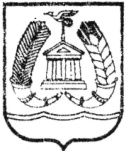 АДМИНИСТРАЦИЯ ГАТЧИНСКОГО МУНИЦИПАЛЬНОГО РАЙОНАЛЕНИНГРАДСКОЙ ОБЛАСТИПОСТАНОВЛЕНИЕОт 01.11.2016									№  5255Об утверждении Правил определения требований к отдельным видам товаров, работ, услуг (в том числе предельные цены товаров, работ, услуг), закупаемым администрацией Гатчинского муниципального района, структурными подразделениями администрации Гатчинского муниципального района с правом юридического лица и подведомственными им казенными и бюджетными учреждениями, для обеспечения муниципальных нужд муниципального образования «Гатчинский муниципальный район» и муниципального образования «Город Гатчина» В соответствии с частью 4 статьи 19 Федерального закона от 05.04.2013 года №  44-ФЗ «О контрактной системе в сфере закупок товаров, работ, услуг для обеспечения государственных и муниципальных нужд», постановлением Правительства Российской Федерации от 02.09.2015 №926 «Об утверждении общих  правил определения требований к закупаемым заказчиками отдельным видам товаров, работ, услуг (в том числе предельных цен товаров, работ, услуг), руководствуясь Уставом Гатчинского муниципального района, Уставом МО «Город Гатчина»,постановлением администрации  Гатчинского муниципального района от 29.06.2016 № 2864 «Об утверждении Требований к порядку разработки и принятия правовых актов о нормировании в сфере закупок товаров, работ, услуг для обеспечения нужд муниципального образования «Гатчинский муниципальный район» и муниципального образования «Город Гатчина», содержанию указанных актов и обеспечению их исполнению»,ПОСТАНОВЛЯЕТ:1.Утвердить Правила определения требований к отдельным видам товаров, работ, услуг (в том числе предельные цены товаров, работ, услуг), закупаемым администрацией Гатчинского муниципального район, структурными подразделениями администрации Гатчинского муниципального района с правом юридического лица и подведомственными им казенными и бюджетными учреждениями для обеспечения муниципальных нужд муниципального образования «Гатчинский муниципальный район» и  муниципального образования   «Город Гатчина» согласно приложению.  2. Рекомендовать администрациям городских и  сельских поселений Гатчинского  муниципального района разработать и принять соответствующие постановления об утверждении Правил определения требований к отдельным видам товаров, работ, услуг (в том числе предельные цены товаров, работ, услуг).3.Контроль за исполнением постановления возложить на первого заместителя главы администрации Гатчинского  муниципального  района по выполнению государственных полномочий и социальному комплексу Дерендяева Р.О.Исполняющий обязанностиглавы  администрации Гатчинского муниципального района                                     Р.О.ДерендяевТимофеева В.П.Приложение  к постановлению администрацииГатчинского  муниципального  района  от  01.11.2016        №  5255Правила определения требований к отдельным видам товаров, работ, услуг (в том числе предельные цены товаров, работ, услуг), закупаемым администрацией Гатчинского муниципального район, структурными подразделениями администрации Гатчинского муниципального района с правом юридического лица и подведомственными им казенными и бюджетными учреждениями для обеспечения муниципальных нужд муниципального образования «Гатчинский муниципальный район» и  муниципального образования   «Город Гатчина»1. Настоящие Правила устанавливают порядок определения требований к отдельным видам товаров, работ, услуг (в том числе предельные цены товаров, работ, услуг), закупаемым администрацией Гатчинского муниципального района, структурными подразделениями администрации Гатчинского муниципального района с правом юридического лица и подведомственными им казенными и бюджетными учреждениями для обеспечения муниципальных  нужд муниципального образования «Гатчинский муниципальный район» и муниципального образования «Город Гатчина»  (далее- Правила).2. Администрация Гатчинского муниципального района, структурные подразделения администрации Гатчинского муниципального района с правом юридического лица утверждают требования к закупаемым ими и  подведомственными им казенными и бюджетными учреждениями отдельным видам товаров, работ, услуг (в том числе предельные цены товаров, работ, услуг) в форме перечня отдельных видов товаров, работ, услуг (в том числе предельные цены товаров, работ, услуг) в отношении которых устанавливаются потребительские свойства (в том числе характеристики качества) и иные характеристики имеющие влияние на цену отдельных видов товаров, работ, услуг (далее- ведомственный перечень).Ведомственный перечень составляется администрацией Гатчинского муниципального района, структурными подразделениями администрации Гатчинского муниципального района с правом юридического лица по форме, утвержденной приложением  1 к настоящим правилам на основании обязательного перечня отдельных видов товаров, работ, услуг, их потребительских свойств и иных характеристик, а также значений таких свойств и характеристик (в том числе предельные цены товаров, работ, услуг), предусмотренного приложением № 2 к настоящим правилам (далее - обязательный перечень).В отношении отдельных видов товаров, работ, услуг, включенных в обязательный перечень, в ведомственном перечне определяются их потребительские свойства (в том числе качество) и иные характеристики (в том числе предельные цены указанных товаров, работ, услуг), если указанные свойства и характеристики не определены в обязательном перечне.Администрация Гатчинского муниципального района, структурные подразделения администрации Гатчинского муниципального района с правом юридического лица в ведомственном перечне определяют значения характеристик (свойств) отдельных видов товаров, работ, услуг (в том числе предельные цены товаров, работ, услуг), включенных в обязательный перечень, в случае, если в обязательном перечне не определены значения таких характеристик (свойств) (в том числе предельные цены товаров, работ, услуг).3. Отдельные виды товаров, работ, услуг, не включенные в обязательный перечень, подлежат включению в ведомственный перечень при условии, если средняя арифметическая сумма значений следующих критериев превышает 20 процентов:а) доля оплаты по отдельному виду товаров, работ, услуг для обеспечения муниципальных нужд за отчетный финансовый год (в соответствии с графиками платежей) по контрактам, информация о которых включена в реестр контрактов, заключенных заказчиками в общем объеме оплаты по контрактам, включенным в указанные реестры (по графикам платежей), заключенным соответствующими заказчиками;б) доля контрактов администрации Гатчинского муниципального района структурных подразделений администрации Гатчинского муниципального района с правом юридического лица и подведомственных им казенных и бюджетных учреждений на приобретение отдельного вида товаров, работ, услуг для обеспечения муниципальных нужд, заключенных в отчетном финансовом году, в общем количестве контрактов администрации Гатчинского муниципального района, структурных подразделений администрации Гатчинского муниципального района с правом юридического лица и  подведомственных им казенных и бюджетных учреждений на приобретение товаров, работ, услуг, заключенных в отчетном финансовом году. 4. Администрация Гатчинского муниципального района, структурные подразделения администрации Гатчинского муниципального района с правом юридического лица при включении в ведомственный перечень отдельных видов товаров, работ, услуг, не указанных в обязательном перечне, применяют установленные пунктом 3 настоящих Правил критерии исходя из определения их значений в процентном отношении к объему осуществляемых   заказчиками  закупок.5. В целях формирования ведомственного перечня администрация Гатчинского муниципального района, структурные подразделения администрации Гатчинского муниципального района с правом юридического лица вправе определять дополнительные критерии отбора отдельных видов товаров, работ, услуг и порядок их применения, не приводящие к сокращению значения критериев, установленных пунктом 3 настоящих Правил.6. Администрация Гатчинского муниципального района, структурные подразделения администрации Гатчинского муниципального района с правом юридического лица при формировании ведомственного перечня вправе включить в него дополнительно:а) отдельные виды товаров, работ, услуг, не указанные в обязательном перечне и не соответствующие критериям, указанным в пункте 3 настоящих Правил;б) характеристики (свойства) товаров, работ, услуг, не включенные в обязательный перечень и не приводящие к необоснованным ограничениям количества участников закупки;в) значения количественных и (или) качественных показателей характеристик (свойств) товаров, работ, услуг, которые отличаются от значений, предусмотренных обязательным перечнем, и обоснование которых содержится в соответствующей графе приложения № 1 к настоящим Правилам, в том числе с учетом функционального назначения товара, под которым для целей настоящих Правил понимается цель и условия использования (применения) товара, позволяющие товару выполнять свое основное назначение, вспомогательные функции или определяющие универсальность применения товара (выполнение соответствующих функций, работ, оказание соответствующих услуг, территориальные, климатические факторы и другое).7. Значения потребительских свойств и иных характеристик (в том числе предельные цены) отдельных видов товаров, работ, услуг, включенных в ведомственный перечень, устанавливаются:а) с учетом категорий и (или) групп должностей работников администрации Гатчинского муниципального района, структурных подразделений с правом юридического лица и подведомственных им казенных и бюджетных учреждений, если затраты на их приобретение в соответствии с  Правилами определения  нормативных затрат на обеспечение функций указанных заказчиков, утвержденными постановлением администрации Гатчинского муниципального района от 29.07.2016 года            № 3475(далее - порядок определения нормативных затрат),определяются с учетом категорий и (или) групп должностей работников;б) с учетом категорий и (или) групп должностей работников, если затраты на их приобретение в соответствии с требованиями к определению нормативных затрат не определяются с учетом категорий и (или) групп должностей работников, в случае принятия соответствующего решения соответствующим муниципальным органом.8. Дополнительно включаемые в ведомственный перечень отдельные виды товаров, работ, услуг должны отличаться от указанных в обязательном перечне отдельных видов товаров, работ, услуг кодом товара, работы, услуги в соответствии с Общероссийским классификатором продукции по видам экономической деятельности.9.Утвержденный администрацией Гатчинского муниципального района, структурными подразделениями администрации Гатчинского муниципального района с правом юридического лица ведомственный перечень должен позволять обеспечить  муниципальные нужды, но не приводить к закупкам товаров, работ, услуг, которые имеют избыточные потребительские свойства (функциональные, эргономические, эстетические, технологические, экологические свойства, свойства надежности и безопасности, значения которых не обусловлены их пригодностью для эксплуатации и потребления в целях оказания муниципальных услуг (выполнения работ) и реализации муниципальных функций) или являются предметами роскоши в соответствии с законодательством Российской Федерации.Приложение № 1ВЕДОМСТВЕННЫЙ ПЕРЕЧЕНЬотдельных видов товаров, работ, услуг, (в том числе предельные цены товаров, работ, услуг) в отношении которых устанавливаются потребительские свойства (в том числе характеристики качества) и иные характеристики имеющие влияние на цену отдельных видов товаров, работ, услуг* Указывается по ОК 034-2014 (КПЕС 2008)** Указывается в случае установления характеристик, отличающихся от значений, содержащихся в обязательном перечне отдельных видов товаров, работ, услуг, в отношении которых определяются требования к их потребительским свойствам (в том числе к качеству) и иным характеристикам (в том числе предельные цены товаров, работ, услуг).Значения обосновываются, в том числе с использованием функционального назначения товара, под которым понимается цель и условия использования (применения) товара, позволяющие товару выполнять свое основное назначение, вспомогательные функции или определяющие универсальность применения товара (выполнение соответствующих функций, работ, оказание соответствующих услуг, территориальные, климатические факторы и другое).Приложение № 2к Правилам определения требованийк отдельным видам товаров, работ,услуг (в том числе предельные цены товаров, работ, услуг), закупаемым администрацией муниципального образования «Гатчинский муниципальный район», структурными подразделениями с правом юридического лица и подведомственными им казенными и бюджетными учреждениями для обеспечения муниципальных  нужд муниципального образования «Гатчинский муниципальный район» и муниципального образования «Город Гатчина» ОБЯЗАТЕЛЬНЫЙ ПЕРЕЧЕНЬотдельных видов товаров, работ, услуг, их потребительские свойства и иные характеристики, а также значения таких свойств и характеристик (в том числе предельные цены товаров, работ, услуг)ПЕРЕЧЕНЬподведомственных казенных учреждений, администрации Гатчинского муниципального района на которые распространяются требования при закупке отдельных видов товаров, работ, услуг (в том числе предельные цены товаров, работ, услуг)к Правилам определения требований к отдельным видам товаров, работ, услуг (в том числе предельные цены товаров, работ, услуг), закупаемым администрацией муниципального образования «Гатчинский муниципальный район», структурными подразделениями с правом юридического лица и подведомственными им казенными и бюджетными учреждениями  для обеспечения муниципальных  нужд муниципального образования «Гатчинский муниципальный район» и муниципального образования «Город Гатчина». №п/пКод по ОКПД(ОКПД 2)Наименование отдельного вида товаров, работ, услугЕдиница измеренияЕдиница измеренияТребования к потребительским свойствам (в том числе качеству) и иным характеристикам, имеющим влияние на ценуТребования к потребительским свойствам (в том числе качеству) и иным характеристикам, имеющим влияние на ценуТребования к потребительским свойствам (в том числе качеству) и иным характеристикам, имеющим влияние на ценуДополнительные сведения  о товарах, работах, услугах, не указанные в обязательном перечне товаров, работ, услугДополнительные сведения  о товарах, работах, услугах, не указанные в обязательном перечне товаров, работ, услугДополнительные сведения  о товарах, работах, услугах, не указанные в обязательном перечне товаров, работ, услугДополнительные сведения  о товарах, работах, услугах, не указанные в обязательном перечне товаров, работ, услугкод по ОКЕИнаименованиехарактеристиказначение характеристикихарактеристикахарактеристиказначение характеристикиобоснование отклонения значения характеристики от утвержденной  в обязательном  перечнефункциональное назначение ** Отдельные виды товаров, работ, услуг, включенные в обязательный переченьОтдельные виды товаров, работ, услуг, включенные в обязательный переченьОтдельные виды товаров, работ, услуг, включенные в обязательный переченьОтдельные виды товаров, работ, услуг, включенные в обязательный переченьОтдельные виды товаров, работ, услуг, включенные в обязательный переченьОтдельные виды товаров, работ, услуг, включенные в обязательный переченьОтдельные виды товаров, работ, услуг, включенные в обязательный переченьОтдельные виды товаров, работ, услуг, включенные в обязательный переченьОтдельные виды товаров, работ, услуг, включенные в обязательный переченьОтдельные виды товаров, работ, услуг, включенные в обязательный переченьОтдельные виды товаров, работ, услуг, включенные в обязательный переченьОтдельные виды товаров, работ, услуг, включенные в обязательный перечень1.1.2.2.3.3.Дополнительный перечень отдельных видов товаров, работ, услугДополнительный перечень отдельных видов товаров, работ, услугДополнительный перечень отдельных видов товаров, работ, услугДополнительный перечень отдельных видов товаров, работ, услугДополнительный перечень отдельных видов товаров, работ, услугДополнительный перечень отдельных видов товаров, работ, услугДополнительный перечень отдельных видов товаров, работ, услугДополнительный перечень отдельных видов товаров, работ, услугДополнительный перечень отдельных видов товаров, работ, услугДополнительный перечень отдельных видов товаров, работ, услугДополнительный перечень отдельных видов товаров, работ, услугДополнительный перечень отдельных видов товаров, работ, услуг1.1.2.2.№п/пКод поОКПД(ОКПД 2)ОК 034-2014 (КПЕС 2008)Наименование отдельного вида товаров, работ, услугТребования к качеству, потребительским свойствам и иным характеристикам (в том числе предельные цены) отдельных видов товаров, работ, услугТребования к качеству, потребительским свойствам и иным характеристикам (в том числе предельные цены) отдельных видов товаров, работ, услугТребования к качеству, потребительским свойствам и иным характеристикам (в том числе предельные цены) отдельных видов товаров, работ, услугТребования к качеству, потребительским свойствам и иным характеристикам (в том числе предельные цены) отдельных видов товаров, работ, услугТребования к качеству, потребительским свойствам и иным характеристикам (в том числе предельные цены) отдельных видов товаров, работ, услугТребования к качеству, потребительским свойствам и иным характеристикам (в том числе предельные цены) отдельных видов товаров, работ, услуг№п/пКод поОКПД(ОКПД 2)ОК 034-2014 (КПЕС 2008)Наименование отдельного вида товаров, работ, услугНаименование свойств и характеристикЕдиница измеренияЕдиница измеренияЗначение указанных свойств и характеристик (в том числе предельные цены товаров, работ, услуг)Значение указанных свойств и характеристик (в том числе предельные цены товаров, работ, услуг)Значение указанных свойств и характеристик (в том числе предельные цены товаров, работ, услуг)№п/пКод поОКПД(ОКПД 2)ОК 034-2014 (КПЕС 2008)Наименование отдельного вида товаров, работ, услугНаименование свойств и характеристиккод по ОКЕИнаименованиеЗначение указанных свойств и характеристик (в том числе предельные цены товаров, работ, услуг)Значение указанных свойств и характеристик (в том числе предельные цены товаров, работ, услуг)Значение указанных свойств и характеристик (в том числе предельные цены товаров, работ, услуг)№п/пКод поОКПД(ОКПД 2)ОК 034-2014 (КПЕС 2008)Наименование отдельного вида товаров, работ, услугНаименование свойств и характеристикКатегория «руководители»    высшей и главной группы должностей муниципальной службыКатегория «руководители», кроме высшей и главной группы должностей муниципальной службы,  Руководитель, заместители руководителя казенного или бюджетного учрежденияДолжности муниципальной службы категории "специалисты", «обеспечивающие специалисты» иные должности, не относящиеся к должностям муниципальной службы130.02.1226.20. 11Компьютеры портативные массой не более 10 кг, такие как «лэптопы", "ноутбуки", "сабноутбуки», планшетные компьютеры, карманные компьютеры, в том числе совмещающие функции мобильного телефонного аппарата, электронные записные книжки и аналогичная компьютерная техника. Пояснения по требуемой продукции: ноутбуки, планшетные компьютерыразмер и тип экрана, вес, тип процессора, частота процессора, размер оперативной памяти, объем накопителя, тип жесткого диска, оптический привод, наличие модулей Wi-Fi, Bluetooth, поддержки 3G (UMTS), тип видеоадаптера, время работы, операционная система, предустановленное программное обеспечение, предельная цена383рубль90 тыс.руб..90 тыс.руб.2.30.02.1526.20.15Машины вычислительные электронные цифровые прочие, содержащие или не содержащие в одном корпусе одно или два из следующих устройств для автоматической обработки данных: запоминающие устройства, устройства ввода, устройства выводаПояснения по требуемой продукции:компьютеры персональныеТип - моноблок/системный и монитор. Диагональ монитора - не более 27", количество ядер процессора - не более 4, частота процессора - не более 4 ГГц, объем оперативной памяти - не более 16 ГБ, объем накопителя - не более 1 ТБ, оптический привод - наличие, сетевой интерфейс Ethernet 100/1000 - наличие, предустановленная операционная система и пакет офисных приложенийПредельная цена:.383рубль120 тыс.руб.120 тыс.руб.100 тыс.руб.3.30.02.1626.20.16Устройства ввода или вывода, содержащие или не содержащие в одном корпусе запоминающие устройства Пояснения по требуемой продукции: принтеры, сканеры, многофункциональные устройстваметод печати (струйный/лазерный - для принтера/многофункционального устройства), разрешение сканирования (для сканера/многофункционального устройства), цветность (цветной/черно-белый), максимальный формат, скорость печати/сканирования, наличие дополнительных модулей и интерфейсов (сетевой интерфейс, устройства чтения карт памяти и т.д.)383рубль50 тыс.руб.50 тыс.руб.60 тыс.руб.4.32.20.1126.30.11Аппаратура коммуникационная передающая с приемными устройствами Пояснения по требуемой продукции: телефоны мобильныетип устройства (телефон/смартфон), поддерживаемые стандарты, операционная система, время работы, метод управления (сенсорный/кнопочный), количество SIM-карт, наличие модулей и интерфейсов (Wi-Fi, Bluetooth, USB, GPS), стоимость годового владения оборудованием (включая договоры технической поддержки, обслуживания, сервисные договоры) из расчета на одного абонента (одну единицу трафика) в течение всего срока службы, предельная цена383рубльне более 15 тыс.руб.не более 10 тыс.руб.-5.34.10.2229.10.2Автомобили легковые, новыемощность двигателя, комплектация251лошадиная силане более 200не более 2005.34.10.2229.10.2Автомобили легковые, новыепредельная цена383рубльне более 2,0 млн.руб.не более 1,4млн.руб.-634.10.4129.10.4Средства автотранспортные грузовыемощность двигателя, комплектация7.36.11.1131.01.11.150Мебель для сидения, преимущественно с металлическим каркасомматериал (металл), обивочные материалыПредельное значение – кожа натуральная, возможные значения: искусственная кожа, мебельный (искусственный) мех, искусственная замша (микрофибра), ткань, нетканые материалыПредельное значение – кожа натуральная, возможные значения: искусственная кожа, мебельный (искусственный) мех, искусственная замша (микрофибра), ткань, нетканые материалыПредельное значение – искусственная кожа,  возможные значения: мебельный (искусственный) мех, искусственная замша (микрофибра), ткань, нетканые материалы836.11.1231.01.12.160Мебель для сидения, преимущественно с деревянным каркасомматериал (вид древесины)Предельное значение – МДФ, ДСП  Предельное значение – МДФ, ДСП  Предельное значение – МДФ, ДСП  836.11.1231.01.12.160Мебель для сидения, преимущественно с деревянным каркасомобивочные материалыПредельное значение – кожа натуральная, возможные значения: искусственная кожа, мебельный (искусственный) мех, искусственная замша (микрофибра), ткань, нетканые материалыПредельное значение – искусственная кожа,  возможные значения: мебельный (искусственный) мех, искусственная замша (микрофибра), ткань, нетканые материалы9.36.12.1131.01.11Мебель металлическая для офисовматериал (металл)Возможные значения: сталь, алюминийВозможные значения: сталь, алюминийВозможные значения: сталь, алюминий36.12.1231.01.12Мебель деревянная для офисовматериал (вид древесины)Предельное значение: массив древесины  пород твердо-лиственныхМДФ, ДСП возможное значение – древесина хвойных и мягко-лиственных пород: береза, лиственница, сосна, ельПредельное значение: МДФ, ДСПвозможное значение – древесина хвойных и мягко-лиственных пород: береза, лиственница, сосна, ельПредельное значение: МДФ, ДСП№ п/пНаименование учреждения1.Муниципальное казённое учреждение «Хозяйствено- эксплуатационная служба» (МКУ «ХЭС»)2.Муниципальное казённое учреждение «Служба технического обеспечения» (МКУ «СТО»)3.Муниципальное учреждение «Служба координации и развития коммунального хозяйства и строительства»